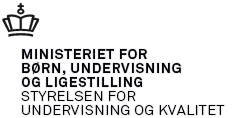 Ansøgningsskema til ansøgning  pulje til forsøg med kollektiv afkortning gennem udvikling af testmateriale til arbejdsmarkedsuddannelser 2017Styrelsen for Undervisning og Kvalitet skal have en underskrevet udgave af ansøgningen. 
Ansøgningsskemaet skal underskrives af en repræsentant for ledelsen på den institution, organisation, 
virksomhed eller andet, der ansøger. Den underskrevne, indscannede ansøgning samt budgetskema og eventuelle andre bilag sendes til puljefou@uvm.dk.  Af mailens titellinje skal ”Pulje til forsøg med kollektiv afkortning” fremgå.  Ansøgningsfrist for indsendelse af ansøgning er den 18. november 2016, kl. 12.00Ansøger/ ProjektansvarligAnsøger/ ProjektansvarligAnsøger:CVR-/SE-nummerAdresse:Postnummer:By:Tlf.:E-post:Kontaktperson:Kontakttelefon:Kontakt e-post:Om ansøgningens formål og indholdOm ansøgningens formål og indholdOm ansøgningens formål og indholdOm ansøgningens formål og indholdTitelEfteruddannelsesudvalgets navn skal indgåEks.: EPOS – 2017 Pulje til forsøg med kollektiv afkortningEks.: EPOS – 2017 Pulje til forsøg med kollektiv afkortningEks.: EPOS – 2017 Pulje til forsøg med kollektiv afkortningFormål:Beskriv her puljens relevans for efteruddannelsesudvalget (herunder branche og uddannelsesportefølje). Beskriv eventuelle problemer, som puljen vil bidrage til at løse. Beskriv eventuelle erfaringer med test og afprøvning.Hvis udvalget har behov herfor, kan der vedlægges en udbygget beskrivelse til ansøgningen.  Særlige kriterier for den aktuelle pulje:Der skal vedlægges budgetskema med liste over de arbejdsmarkedsuddannelser, hvortil der udvikles testmateriale. Af budgetskema skal også udgifter til udvikling af læreruddannelse fremgå. En vejledning til udfyldelse af budget- og regnskabsskemaet findes på puljens side på uvm.dk.Startdato:	1. januar 2017Slutdato:
- når regnskab og rapport er sendt til ministeriet31. december 2017BudgetBudgetForventet finansiering	Forventet finansiering	Eget bidrag til finansieringKr.Finansiering fra andre, specificér fra hvemKr.Ansøgt tilskud fra Ministeriet for Børn, Undervisning og Ligestilling Kr. TotalbudgetKr. Vedlæg detaljeret budget: Link til det budgetskema , der skal anvendes, er her. Vejledning til udfyldelse af budgetskema findes på puljens side på uvm.dk.
Vedlæg detaljeret budget: Link til det budgetskema , der skal anvendes, er her. Vejledning til udfyldelse af budgetskema findes på puljens side på uvm.dk.
Er interesseret i at få tildelt yderligere midler, hvis der bliver midler til omfordeling(Skriv Ja/nej)UnderskriftUnderskriftDato:Underskrift: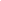 